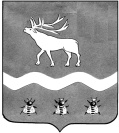 Межведомственная комиссия по охране трудаВ ЯКОВЛЕВСКОМ МУНИЦИПАЛЬНОМ округе692361, с. Яковлевка, пер. Почтовый, 7, т./ф. (42371) 91620 Р Е Ш Е Н И Е № 30от «02» ноября 2023 года   11.00         Заслушав и рассмотрев информацию председателя СПК колхоза «Полевой» Павла Алексеевича Кравчук «О выполнении решения МВК по охране труда в Яковлевском муниципальном районе от 10 октября 2022 года «О работе администрации СПК колхоза «Полевой»  по соблюдению законодательства об охране труда по состоянию на 01 ноября 2023 года. Об организации проведения предварительных и периодических медицинских осмотров работников. Об обеспечении работников спецодеждой, спецобувью и другими средствами индивидуальной защиты. О прохождении обучения по охране труда. О проведении специальной оценки условий труда. Об оценке профессиональных рисков на рабочих местах.  О подготовке документов по охране труда, наличие которых носит обязательный характер»», межведомственная комиссия  по охране труда в Яковлевском муниципальном районе РЕШИЛА:     1. Информацию принять к сведению и разместить на сайте Администрации Яковлевского муниципального округа.     2. В целях улучшения состояния условий труда, предупреждения профессиональной заболеваемости среди работающих в СПК колхоза «Полевой», рекомендовать председателю СПК колхоза «Полевой П.А. Кравчук:2.1. Обеспечить соблюдение требований:        Приказа Минтруда России от 27.10.2020 № 746н «Об утверждении Правил по охране труда в сельском хозяйстве»;        Общеотраслевых правил по охране труда;     2.2. Обеспечить создание и функционирование системы управления охраной труда на предприятии в соответствии с Межгосударственным стандартом ГОСТ 12.0.230.1-2015 «Система стандартов безопасности труда. Системы управления охраной труда. Руководство по применению ГОСТ 12.0.230-2007», Примерным положением о системе управления охраной труда, утвержденным приказом Минтруда России от 29.10.2021 № 776н;       2.3. Продолжить работу по своевременному проведению специальной оценки условий труда согласно ст. 214 ТК РФ, требованиям Федерального закона от 28.12.2013 № 426 «О специальной оценки условий труда (с изм. и доп., вступ. в силу с 01.01.2021г.)»;      2.4. Использовать право на частичное финансирование предупредительных мер по сокращению производственного травматизма и профессиональной заболеваемости, своевременно подавать заявки в Филиал № 1 Приморского регионального отделения ФСС г. Арсеньев;                                                                  срок исполнения ежегодно до 01 августа;                  2.5. Продолжить работу по своевременному обучению по охране труда специалистов и  рабочих профессий, в том числе обучения безопасным методам и приемам выполнения работ, обучения по оказанию первой помощи пострадавшим на предприятии, обучения по использованию (применению) средств индивидуальной защиты, инструктажа по охране труда, стажировки на рабочем месте и проверки знания требований охраны труда (ст. 214, ст. 219 ТК РФ, Постановление Правительства РФ от 24.12.2021 № 2464 «Порядок обучения по охране труда и проверки знаний требований охраны труда работников организаций»);      2.6. Организовывать дополнительные занятия по соблюдению требований законодательства в части соблюдения режима труда и отдыха водителей в соответствии с приказом Минтруда России от 16.10.2020 № 424 «Об утверждении Особенностей режима рабочего времени и времени отдыха, условий труда водителей автомобилей»;    2.7.  Проводить мероприятия по совершенствованию водителями транспортных средств, навыков оказания первой помощи пострадавшим в дорожно-транспортных происшествиях в соответствии с требованиями Федерального закона от 10.12.1995 № 196-ФЗ «О безопасности дорожного движения»;                   2.8. Организовывать системные мероприятия по управлению профессиональными рисками на рабочих местах, связанные с выявлением опасностей, оценкой и снижением уровней профессиональных рисков, а также систематическое выявление опасностей и профессиональных рисков, их регулярный анализ и оценку (ч.6, 13 ст.209, ч. 3, ст. 214, ст. 217, 218  ТК РФ;  Приказ Минтруда РФ от 28 декабря 2021 г. N 926 «Об утверждении рекомендаций по выбору методов оценки уровней профессиональных рисков и по снижению уровней таких рисков»;    2.9. Осуществлять учет и рассмотрение обстоятельств и причин, приведших к возникновению микроповреждений (микротравм) работников (в соответствии ст. 214, 216, 226 раздел Х ТК РФ; Приказ Министерства труда и социальной защиты РФ от 15 сентября 2021 г. N 632н «Об утверждении рекомендаций по учету микроповреждений (микротравм) работников);    2.10. В целях предупреждения и снижения профессиональной заболеваемости  обеспечивать за счет средств предприятия 100 % проведение обязательных предварительных и периодических медицинских осмотров работников, в медицинских организациях, имеющих лицензию на этот вид деятельности (в соответствии со ст.ст. 214, 220 ТК РФ,   требованиями приказа Минздравсоцразвития России от 31.12.2020г. № 1420 н «Об утверждении перечней вредных и (или) опасных производственных факторов и работ, при выполнении которых проводятся предварительные и периодические медицинские осмотры (обследования), и Порядка проведения предварительных и периодических медицинских осмотров (обследований) работников, занятых на тяжелых работах и на работах с вредными и (или) опасными условиями труда Приказ от 28.01.2021г. № 29н); 2.11. За счет средств предприятия в соответствии с установленными нормами обеспечивать в полном объеме работников средствами индивидуальной и коллективной защиты  (ст. 221 ТК РФ);     2.12. Отстранять от работы (не допускать к ней) работников, не применяющих выданные им в предусмотренном порядке средства индивидуальной защиты, применение которых является обязательным при выполнении работ с вредными и (или) опасными условиями труда, а также на работах, выполняемых в особых температурных условиях (ст. 76 ТК РФ);                                                2.13. В целях совершенствования принципов управления охраной труда на предприятии разработать программу "нулевого" травматизма, корпоративную программу укрепления здоровья работников;    2.14. Проводить внутренний контроль (самоконтроль) соблюдения требований законодательства и иных нормативных правовых актов, содержащих нормы трудового права с помощью электронного сервиса Роструда «Электронный инспектор»;    2.15. Разработать документы по охране труда, наличие которых носит обязательный характер;    3. В целях продолжения эффективной работы по реализации Закона Приморского края от 09 ноября 2007 года № 153-КЗ «О наделении органов местного самоуправления отдельными государственными полномочиями по государственному управлению охраной труда» рекомендовать главному специалисту по государственному управлению охраной труда в Яковлевском муниципальном районе О.А. Абраменок:     3.1. Оказывать методическую помощь администрации СПК колхоза «Полевой»;    3.2. Путем проведения конкурсов стимулировать работодателя в улучшении организации работ по охране труда;    4. Межведомственной комиссии по охране труда в Яковлевском муниципальном округе:     4.1. 14 декабря 2024 года рассмотреть на заседании ход выполнения решения МВК по охране труда в Яковлевском муниципальном округе.Председатель межведомственной комиссии   по охране труда в Яковлевском муниципальномокруге, заместитель главы Администрации Яковлевского муниципального округа                                                  С.А. Шилов                                                                 Межведомственная комиссия по охране трудаВ ЯКОВЛЕВСКОМ МУНИЦИПАЛЬНОМ округе692361, с. Яковлевка, пер. Почтовый, 7, т./ф. (42371) 91620 Р Е Ш Е Н И Е № 30от «02» ноября 2023 года   11.00         Заслушав и рассмотрев информацию председателя СПК колхоза «Полевой» Павла Алексеевича Кравчук «О выполнении решения МВК по охране труда в Яковлевском муниципальном районе от 10 октября 2022 года «О работе администрации СПК колхоза «Полевой»  по соблюдению законодательства об охране труда по состоянию на 01 ноября 2023 года. Об организации проведения предварительных и периодических медицинских осмотров работников. Об обеспечении работников спецодеждой, спецобувью и другими средствами индивидуальной защиты. О прохождении обучения по охране труда. О проведении специальной оценки условий труда. Об оценке профессиональных рисков на рабочих местах.  О подготовке документов по охране труда, наличие которых носит обязательный характер»», межведомственная комиссия  по охране труда в Яковлевском муниципальном районе РЕШИЛА:     1. Информацию принять к сведению и разместить на сайте Администрации Яковлевского муниципального округа.     2. В целях улучшения состояния условий труда, предупреждения профессиональной заболеваемости среди работающих в СПК колхоза «Полевой», рекомендовать председателю СПК колхоза «Полевой П.А. Кравчук:2.1. Обеспечить соблюдение требований:        Приказа Минтруда России от 27.10.2020 № 746н «Об утверждении Правил по охране труда в сельском хозяйстве»;        Общеотраслевых правил по охране труда;     2.2. Обеспечить создание и функционирование системы управления охраной труда на предприятии в соответствии с Межгосударственным стандартом ГОСТ 12.0.230.1-2015 «Система стандартов безопасности труда. Системы управления охраной труда. Руководство по применению ГОСТ 12.0.230-2007», Примерным положением о системе управления охраной труда, утвержденным приказом Минтруда России от 29.10.2021 № 776н;       2.3. Продолжить работу по своевременному проведению специальной оценки условий труда согласно ст. 214 ТК РФ, требованиям Федерального закона от 28.12.2013 № 426 «О специальной оценки условий труда (с изм. и доп., вступ. в силу с 01.01.2021г.)»;      2.4. Использовать право на частичное финансирование предупредительных мер по сокращению производственного травматизма и профессиональной заболеваемости, своевременно подавать заявки в Филиал № 1 Приморского регионального отделения ФСС г. Арсеньев;                                                                  срок исполнения ежегодно до 01 августа;                  2.5. Продолжить работу по своевременному обучению по охране труда специалистов и  рабочих профессий, в том числе обучения безопасным методам и приемам выполнения работ, обучения по оказанию первой помощи пострадавшим на предприятии, обучения по использованию (применению) средств индивидуальной защиты, инструктажа по охране труда, стажировки на рабочем месте и проверки знания требований охраны труда (ст. 214, ст. 219 ТК РФ, Постановление Правительства РФ от 24.12.2021 № 2464 «Порядок обучения по охране труда и проверки знаний требований охраны труда работников организаций»);      2.6. Организовывать дополнительные занятия по соблюдению требований законодательства в части соблюдения режима труда и отдыха водителей в соответствии с приказом Минтруда России от 16.10.2020 № 424 «Об утверждении Особенностей режима рабочего времени и времени отдыха, условий труда водителей автомобилей»;    2.7.  Проводить мероприятия по совершенствованию водителями транспортных средств, навыков оказания первой помощи пострадавшим в дорожно-транспортных происшествиях в соответствии с требованиями Федерального закона от 10.12.1995 № 196-ФЗ «О безопасности дорожного движения»;                   2.8. Организовывать системные мероприятия по управлению профессиональными рисками на рабочих местах, связанные с выявлением опасностей, оценкой и снижением уровней профессиональных рисков, а также систематическое выявление опасностей и профессиональных рисков, их регулярный анализ и оценку (ч.6, 13 ст.209, ч. 3, ст. 214, ст. 217, 218  ТК РФ;  Приказ Минтруда РФ от 28 декабря 2021 г. N 926 «Об утверждении рекомендаций по выбору методов оценки уровней профессиональных рисков и по снижению уровней таких рисков»;    2.9. Осуществлять учет и рассмотрение обстоятельств и причин, приведших к возникновению микроповреждений (микротравм) работников (в соответствии ст. 214, 216, 226 раздел Х ТК РФ; Приказ Министерства труда и социальной защиты РФ от 15 сентября 2021 г. N 632н «Об утверждении рекомендаций по учету микроповреждений (микротравм) работников);    2.10. В целях предупреждения и снижения профессиональной заболеваемости  обеспечивать за счет средств предприятия 100 % проведение обязательных предварительных и периодических медицинских осмотров работников, в медицинских организациях, имеющих лицензию на этот вид деятельности (в соответствии со ст.ст. 214, 220 ТК РФ,   требованиями приказа Минздравсоцразвития России от 31.12.2020г. № 1420 н «Об утверждении перечней вредных и (или) опасных производственных факторов и работ, при выполнении которых проводятся предварительные и периодические медицинские осмотры (обследования), и Порядка проведения предварительных и периодических медицинских осмотров (обследований) работников, занятых на тяжелых работах и на работах с вредными и (или) опасными условиями труда Приказ от 28.01.2021г. № 29н); 2.11. За счет средств предприятия в соответствии с установленными нормами обеспечивать в полном объеме работников средствами индивидуальной и коллективной защиты  (ст. 221 ТК РФ);     2.12. Отстранять от работы (не допускать к ней) работников, не применяющих выданные им в предусмотренном порядке средства индивидуальной защиты, применение которых является обязательным при выполнении работ с вредными и (или) опасными условиями труда, а также на работах, выполняемых в особых температурных условиях (ст. 76 ТК РФ);                                                2.13. В целях совершенствования принципов управления охраной труда на предприятии разработать программу "нулевого" травматизма, корпоративную программу укрепления здоровья работников;    2.14. Проводить внутренний контроль (самоконтроль) соблюдения требований законодательства и иных нормативных правовых актов, содержащих нормы трудового права с помощью электронного сервиса Роструда «Электронный инспектор»;    2.15. Разработать документы по охране труда, наличие которых носит обязательный характер;    3. В целях продолжения эффективной работы по реализации Закона Приморского края от 09 ноября 2007 года № 153-КЗ «О наделении органов местного самоуправления отдельными государственными полномочиями по государственному управлению охраной труда» рекомендовать главному специалисту по государственному управлению охраной труда в Яковлевском муниципальном районе О.А. Абраменок:     3.1. Оказывать методическую помощь администрации СПК колхоза «Полевой»;    3.2. Путем проведения конкурсов стимулировать работодателя в улучшении организации работ по охране труда;    4. Межведомственной комиссии по охране труда в Яковлевском муниципальном округе:     4.1. 14 декабря 2024 года рассмотреть на заседании ход выполнения решения МВК по охране труда в Яковлевском муниципальном округе.Председатель межведомственной комиссии   по охране труда в Яковлевском муниципальномокруге, заместитель главы Администрации Яковлевского муниципального округа                                                  С.А. Шилов